Об  обеспечении пожарной    безопасности                                                                     на территории Староайбесинского сельского поселения в осенне-зимний период  2019 -2020годов               В соответствии  требованиями Федерального закона от 06.10.2003года № 131-ФЗ «Об общих принципах организации местного самоуправления в Российской Федерации», Федерального Закона № 69 – ФЗ «О пожарной безопасности» от 21 декабря 1994 года , в целях  предупреждения пожаров и предотвращения гибели людей на пожарах администрация Староайбесинского сельского поселения  п о с т а н о в л я е т:1.Организовать, до наступления периода низких температур, проверку источников наружного противопожарного водоснабжения населенных пунктов, принять меры к обеспечению их работоспособности в условиях низких температур окружающей среды, проверить исправность пожарных гидрантов;2. Своевременно проводить очистку дорог от снега к населенным пунктам поселения и источникам наружного противопожарного водоснабжения для забора воды пожарной техникой;3. Усилить противопожарную пропаганду среди населения с использованием  средств наглядной агитации и средств массовой информации;4.Организовать и довести до населения поселения информацию о функционировании номеров телефонов «01», «101» и «112», предназначенных для вызова населением спасательных служб и обеспечения экстренного реагирования на возникающие аварийные и чрезвычайные ситуации.5. Провести противопожарное обследование  жилых домов граждан и обучение населения мерам пожарной безопасности.6. Взять на учет неблагополучные, многодетные семьи, лиц злоупотребляющих спиртными напитками, одиноких лиц преклонного возраста, проживающих на территории Староайбесинского сельского поселения.7. Директору  МБОУ «Староайбесинская  СОШ» организовать работу по изучению учащимися основ пожарной безопасности, в целях предупреждения пожаров от детской шалости с огнем,  совместно с ОНД по г. Алатырь, Алатырскому и Порецкому районам УНД и ПР ГУ МЧС России по Чувашской Республике (по согласованию), ФГКУ «4 отряд ФПС по Чувашской Республике- Чувашии» (по согласованию).8. Контроль за выполнением настоящего постановления  оставляю за собой.9. Постановление вступает в силу после его официального опубликования .Глава Староайбесинскогосельского   поселения                                                                              В.П.Казанцев  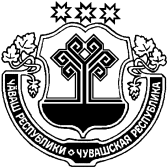 